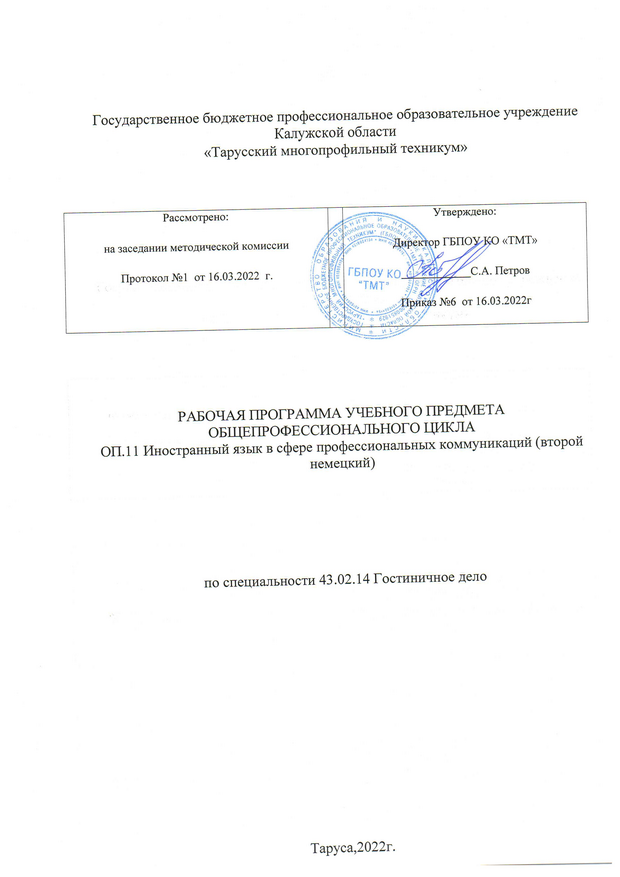 Рабочая программа учебной дисциплины разработана в соответствии с Федеральным государственным образовательным стандартом среднего профессионального образования по специальности 43.02.14 Гостиничное дело, утвержденным приказом Министерства образования и науки Российской Федерации 09.12.2016 г., № 1552, зарегистрированного в Министерстве юстиции РФ № 44974 от 26 декабря 2016г. (укрупненная группа 43.00.00 Сервис и туризм), примерной программой по специальности 43.02.14 Гостиничное дело, зарегистрированной в федеральном реестре ПOOП от 17.07.2017 г., с учетом профессионального стандарта 33.007 Руководитель/управляющий гостиничного комплекса/сети гостиниц, утвержденного приказом Министерства труда и социальной защиты РФ от 07 мая 2015 г. № 282н «Об утверждении профессионального стандарта 33.007 Руководитель/управляющий гостиничного комплекса/сети гостиниц» (зарегистрирован Министерством юстиции Российской Федерации 26 мая 2015 г. № 37395), профессионального стандарта «Работник по приему и размещению гостей», утвержденный приказом Министерства труда и социальной зaщитьI Российской Федерации от 05.09.20 17 N 659H.Организация-разработчик : ГБПОУ КО «Тарусский многопрофильный техникум»Разработчик: Гуляк М.В., Нацис Н.П.-преподаватели иностранного языкаСОДЕРЖАНИЕОБЩАЯ	ХАРАКТЕРИСТИКА	РАБОЧЕЙ	ГІРОГРАММЫ	УЧЕБНОЙ ДИСЦИПЛИНЫCTPУKTYPA И СОДЕРЖАНИЕ УЧЕБНОЙ ДИСЦИПЛИНЫ	УСЛОВИЯ РЕАЛИЗАЦИИ РАБОЧЕЙ ПРОГРАММЫ УЧЕБНОЙ	ДИСЦИПЛИНЫКОНТРОЛЬ И ОЦЕНКА РЕЗУЛЬТАТОВ ОСВОЕНИЯ УЧЕБНОЙ	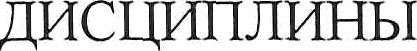 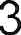 ОБЩАЯ ХАРАКТЕРИСТИКА РАБОЧЕИ ПРОГРАММЫ УЧЕБПОИ ДИСЦИПЛИНЫОбласть применения рабочей программыРабочая программа учебной дисциплины OП.11 Иностранный язык в сфере профессиональных коммуникаций (второй немецкий) является частью основной профессиональной образовательной программы в соответствии с ФГОС CПO по 43.02.14 Гостиничное дело.Цель и планируемые результаты освоения дисциплины:CTPУKTУPA И СОДЕРЖАНИЕ УЧЕБНОЙ ДИСЦИПЛИНЫОбъем учебной дисциплины и виды учебной работы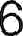 Темати ческий план и содержание учебной дисциплиныУСЛОВИЯ РЕАЛИЗАЦИИ РАБОЧЕИ ПРОГРАММЫ УЧЕБНОЙ ДИСЦИПЛИНЫДля реализации рабочей программы учебной дисциплины должны быть предусмотрены следующие специальные помещения:Реализация учебной дисциплины требует наличия учебного кабинета; Оборудование учебного кабинета:посадочные места по числу студентов;рабочее место преподавателя;рабочая доска;Технические средства обучения: - мультимедийный проектор,ноутбук (или компьютер),экран.Информационное обеспечение реализации программы 3.2.1Печатные издания:1. Басова, Н. В. Немецкий язык для колледжей: учебник/Н. В.Басова, Т. Г. Коноплева. — М.: Кнорус, 2016. — 352 с.Электронные изданияВасильева, М. М. Немецкий язык: туризм и сервис [Электронный pecypc]: Учебник / М. М. Васильева, М. А. Васильева. - М.: Альфам: НИЦ Инфра—М, 2013. — 304 с.Информационный материал для изучения немецкого языка. [Электронный pecypc] - Режим доступа: steps. com/ vocabulary/imp—burro/ - (дата обращения 20.01.2017).Дополнительныеисточники:1. Грамматика и Мексика Информационный материал для изучения немецкого	языка.	[Электронный	pecypc]	-	Режим	доступа: http://www.schubert-verlaц.de/aufgaben/uebungen b1/b1 kap2 verbformen.htm Упражнения по грамматике немецкого языка. [Электронный pecypc]Режим доступа: http:// ospitiweb. indire. it/ ictavagnacco/deutsch/index.htm КОНТРОЛЬ И ОЦЕНКА РЕЗУЛЬТАТОВ ОСВОЕНИЯ УЧЕБНОЙ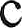 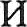 ДИСЦИПЛИНЫПOДПK,OKУменииЗнанияпк i.iПK1.2RK 2.1ПK 2.2RK 3.1 ПК3.2 ПK 4.1ПK 4.2ОК 01ОК 02ОК 03OF 04ОК 05ОК 06ОК 07ОК 08ОК 09ОјуКд 1у0увладетьиностранным языком сучетом	характеристик постоянных клиентовгостиничного комплексаиспользовать языковые средства для общения	(устного		и письменного)		 на иностранном	языке	на профессиональные		п повседневные темы,‘владеть	техникой перевода			текстов профессиональной направленности, а так же	лексическими единицами, необходимыми		для профессионального общения,’- самостоятельно совершенствоватьустную	и		письменную речь,				пополнят ь словарный				запас лексикон		отобранным лексико- грамматическимнеобходимый лексический минимум для осуществления	профессиональной деятельности с использованием иностранного языка (второго немецкого языка),—основные грамматические явления, характерные для профессиональной речи, правила речевого этикета;свободные	и устойчивые словосочетания,		фразеологические единицы, характерные для сферы профессиональной коммуникации,‘- основные особенности полного стиля произношения, характерные для сферы npoфeccuoнaльнoй коммуникации’основные  грамматические  явления,характерные	для	профессиональнойречи,Вид учебной работыВид учебной работыВид учебной работыВид учебной работыВид учебной работыОбъемчасовОбъем образовательной программыОбъем образовательной программыОбъем образовательной программыОбъем образовательной программыОбъем образовательной программыСуммарная	учебнаяпреподавателемнагрузкавовзаимодействиис152в том числе:в том числе:в том числе:в том числе:в том числе:теоретическое обучениетеоретическое обучениетеоретическое обучениетеоретическое обучениетеоретическое обучение8лабораторные занятиялабораторные занятиялабораторные занятиялабораторные занятиялабораторные занятияпрактические занятияпрактические занятияпрактические занятияпрактические занятияпрактические занятия144курсовая работа (проект)курсовая работа (проект)курсовая работа (проект)курсовая работа (проект)курсовая работа (проект)Самостоятельная работаСамостоятельная работаСамостоятельная работаСамостоятельная работаСамостоятельная работаПромежуточная аттестация в форме дифференцированногозачетаПромежуточная аттестация в форме дифференцированногозачетаПромежуточная аттестация в форме дифференцированногозачетаПромежуточная аттестация в форме дифференцированногозачетаПромежуточная аттестация в форме дифференцированногозачетаНаименование разделов и темСодержание учебного материала и формы организации деятельности ОбучающихсяОбъем часовКоды компетенций, формированию которых способствует элементпрограммы12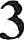 4Раздел 1. Иностранный язык  в сфере профессиональной коммуникациий язык в сфере профессиональной коммуникацииРаздел 1. Иностранный язык  в сфере профессиональной коммуникациий язык в сфере профессиональной коммуникацииТема 1.1Содержание учебного материала8ОК 01, ОК 03,Немецкий язык иСодержание учебного материалаОК 05, ОК 09Немецкий язык иЛексический материал по темам «Иностранный язык как средствоОК 05, ОК 09его значениеобщения», «Значение иностранного языка в будущей профессии»Грамматический материал: временные формы действительногозалога, наречия, прилагательныеТематика практических занятий8Практическое занятие № 1. Иностранный язык в нашей жизни2Чтение	текстов	с	извлечением	полной	информации	(изучающеечтение)Практическое занятие № 2. Иностранный язык как средство общения2Поиск информации по теме для составления монолога.Практическое занятие N•.3. Значение иностранного языка в будущей2профессии. Практика устной речиПрактическое занятие № 4. Система времен действительного залога2Заполнение таблицы. Выполнение упражненийНаименованиеразделов и темСодержание учебного материала и формы организации деятельности обучающихсяОбъем часовКоды компетенции, формированию которых способствует элементпрограммы12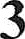 4Тема 1.2Содержание учебного материала8ОК 01 — 11Устройство наработуЛексический материал по темам «Профессии гостиничного сервиса.Личностные качества специалиста Карьерный рост. Собеседование. Резюме».ПK 2.1, ПK 1.2ПK 3.I ПK 4.1Грамматический материал: имя прилагательное, степени сравненияприлагательных, образование существительных обозначающих профессиюТематика практических занятий8Практическое занятие № 5. Профессии гостиничного сервисаЧтение	текстов	с	извлечением	полной	информации	(изучающее чтение).2Практическое	занятие	№	6.	Личностные	качества	специалиста,необходимые	для	овладения	профессией	Карьерный	рост. Составление диалогов. Практика устной речи2Практическое	занятие  №	7. Собеседование.	Заполнение  анкеты,составление резюме2Практическое	занятие	№	8.	Образование	существительных2Наименование разделов и темСодержание учебного материала и формы организации деятельности обучающихсяОбъем часовКоды компетенций, формированиюКОТО}ЗЫ Хспособствует элементПR граммы12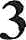 4обозначающих профессию. Выполнение грамматических упражненийРаздел 2.ГеографияТуризма нашей страны и страны изучаемого языка    Тема 2.1География туризма России.Содержание учебного материала8ОК 01-11ПK 1.1, ПK 1.2,ПK 2.1 , ПK 3.1ПK 4.1Тема 2.1География туризма России.Лексический материал по темам «Погода, времена года»8ОК 01-11ПK 1.1, ПK 1.2,ПK 2.1 , ПK 3.1ПK 4.1Тема 2.1География туризма России.Грамматический материал: инфинитив, инфинитивные группы иобороты8ОК 01-11ПK 1.1, ПK 1.2,ПK 2.1 , ПK 3.1ПK 4.1Тема 2.1География туризма России.Тематика практических занятии8ОК 01-11ПK 1.1, ПK 1.2,ПK 2.1 , ПK 3.1ПK 4.1Практическое занятие N 9. Погода, времена годаОписание погоды в различные времена года в Тюмени2Практическое занятие № 10. Климат России. Туристические центрыРоссииЧтение	текстов	с	извлечением	полной	информации	(изучающее чтение)2Практическое занятие № 11.Тюменская область. Работа с лексикой.2Практическое занятие №	12. Туристические маршруты Тюмени иТюменской области2Наименование разделов и темСодержание учебного материала и формы организациидеятельности обучающихсяСодержание учебного материала и формы организациидеятельности обучающихсяОбъем часовКоды компетенций, формированиюKOTO[1ЫХспособствуетэлементпрограммы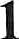 2234Тема 2.2Содержание учебного материалаСодержание учебного материала4География туризмаКлимат и погода, туризм, предложи места и направления, туризм вКлимат и погода, туризм, предложи места и направления, туризм встраны изучаемогоГерманииГерманииязыка.ГерманииГерманииязыка.Тематика практических занятийТематика практических занятий4Практическое занятие N• 13. Климат и погода в стране изучаемогоПрактическое занятие N• 13. Климат и погода в стране изучаемого2языкаязыкаАудирование текста. Заполнение таблицыАудирование текста. Заполнение таблицыПрактическое	занятие	№	14.	Туристические	центры	страныПрактическое	занятие	№	14.	Туристические	центры	страны2изучаемого языкаизучаемого языкаЧтение	текстов	с	извлечением	основнойинформации(ознакомительное чтение)(ознакомительное чтение)Раздел 3.Организация работы гостиницработы гостиницРаздел 3.Организация работы гостиницработы гостиницРаздел 3.Организация работы гостиницработы гостиницТема 3.1Содержание учебного материалаСодержание учебного материала8ОК 01-11ОрганизацияСодержание учебного материалаСодержание учебного материалаПK 1.1 ПK 1.2ОрганизацияЛексический материал: служба приема и размещения, персонал,Лексический материал: служба приема и размещения, персонал,ПK 1.1 ПK 1.2работы службыдолжностные обязанности, техника безопасности, взаимодействиедолжностные обязанности, техника безопасности, взаимодействиеприема ислужб, правила и рекомендации, касающиеся безопасности гостя;служб, правила и рекомендации, касающиеся безопасности гостя;размещенияГрамматический материал: страдательный залог.Грамматический материал: страдательный залог.Наименование разделов и темСодержание учебного материала и формы организации деятельности обучающихсяОбъем часовКоды компетенций, формированию которых способствует элемент^R граммы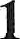 2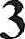 4Тематика практических занятии6Практическое занятие № 15. Персонал. Должностные обязанностиПоиск информации по теме для составления монолога2Практическое занятие № 16. Техника безопасности2Чтение	текстов	с	извлечением	нужной	или	интересующейинформации (поисковое чтение).Практическое занятие № 17. Проведение инструктажа.2Организация рабочего местаТема 3.2Содержание учебного материала12ОК 01-11Встреча иПрименение профессиональной лексики в общении: прием иПK 1.1 ПK 1.2размещение гостейразмещение гостей; ориентация в гостинице; запросы гостей;ПK 4.1 ПK 4.2Речевые клише. Практика устной речи: встреча гостей, прощание;приглашение, выражение благодарности; заполнение карты гостя;разговор по телефону с гостем; исполнение запросов гостей;Тематика практических занятий12Практическое  занятие  №	18. Речевой этикет при встрече гостей,2выражение благодарности, предложениеНаименованиеразделов и темСодержание учебного материала и формы организации деятельности обучающихсяОбъем часовКоды компетенций, формированиюспособствуетэлемент программы1234Практическое занятие № 19. Прием и размещение гостей2Практическое занятие №	20. Заполнение карты гостя; разговор по2телефону с гостемПрактическое	занятие	№	21.	Исполнение	запросов	гостей:2предоставление парковочного местаАудирование. ДиалогиПрактическое занятие №  22. Багаж. Помощь в доставке багажа до2номераАудирование и инсценировка диалоговПрактическое	занятие	№	23.	Сопровождение	гостя	до	номера,2ориентация в гостиницеТема 3.3Содержание учебного материала10ОК 01-11Телефонная службаАудирование текстов, рекомендации по телефону, телефонная справочная служба, резервирование номера по телефону, информация об услугах по телефонуРечевые клише: предоставление услуг, заказ по телефонуПK 1.1 RИ 1.2Аудирование текстов, рекомендации по телефону, телефонная справочная служба, резервирование номера по телефону, информация об услугах по телефонуРечевые клише: предоставление услуг, заказ по телефонуПK 2.1 ПK 2.2Аудирование текстов, рекомендации по телефону, телефонная справочная служба, резервирование номера по телефону, информация об услугах по телефонуРечевые клише: предоставление услуг, заказ по телефонуПK 3.1 ПK 3.2Аудирование текстов, рекомендации по телефону, телефонная справочная служба, резервирование номера по телефону, информация об услугах по телефонуРечевые клише: предоставление услуг, заказ по телефонуПK 4.1 ПK 4.2Тематика практических занятий10Наименование разделов и темСодержание учебного материала и формы организации деятельности обучающихсяОбъем часовКоды компетенций, фориированиюспособствуетэлемент программы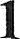 2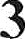 4Практическое занятие № 24. Резервирование номера по телефонуСимуляционная игра2Практическое занятие № 25. Рекомендации по телефонуАудирование текста и выделение в нем запрашиваемой информации2Практическое занятие N 26.Телефонная справочная служба2Практическое	занятие	№	27.	Речевой	этикет	при	телефонномразговореРечевые клише, составление диалогов. Работа с видеоматериалами2Практическое	занятие	№	28.	Составление	диалогов	по	теме	сиспользованием разговорных клише и лексики по теме Составление диалогов.2Тема 3.4 УслугиГОСТИНИЦЫСодержание учебного материала16ОК 01-11ПK 1.1 ПK 1.2ПK 2.1 ПK 2.2ПK 3.1 ПK 3.2ПK 4.1 ПK 4.2Тема 3.4 УслугиГОСТИНИЦЫПрименение профессиональной лексики в общении: предоставление услуг отеля и их тарифы обмен валюты и операции ссоответствующей комиссией; предварительный заказ по телефону; историческая, культурная и туристическая информация;16ОК 01-11ПK 1.1 ПK 1.2ПK 2.1 ПK 2.2ПK 3.1 ПK 3.2ПK 4.1 ПK 4.2Тема 3.4 УслугиГОСТИНИЦЫРечевые клише. Практика устной речи: управление обменом валюты;16ОК 01-11ПK 1.1 ПK 1.2ПK 2.1 ПK 2.2ПK 3.1 ПK 3.2ПK 4.1 ПK 4.2Наименование разделов и темСодержание учебного материала и формы организации деятельности обучающихсяОбъем часовКоды компетенций, формированию которых способствует элементпрограммы12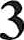 4предоставление исторической, культурной и туристическойинформации; предложение помощи, совета;Тематика практических занятий16Практическое	занятие	№	29.	Предоставление  услуг	отеля	и	ихтарифыЧтение и анализ аутентичных материалов2Практическое	занятие	№	30.	Обмен	валюты	и	операции	ссоответствующей комиссией Аудирование и составление диалогов2Практическое	занятие	№	31.	Историческая,	культурная	итуристическая информацияАнализ	текстов	справочно-информационного	и	рекламного характера. Практика устной речи2Практическое	занятие	N* 32. Дополнительные услуги,  такие  кактакси, доставка цветов и билеты в театр на имена гостей Аудирование и составление диалогов2Практическое занятие № 33. Виды услуг: прачечная, химчистка, заказавтомобиля; питание2Наименование разделов и темСодержание учебного материала и формы организации деятельности обучающихсяОбъем часовКоаы компетенции, формированию которых способствует элементпpor аммы12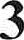 4Аудирование и составление диалоговПрактическое занятие № 34. Предоставление автомобиля в арендуРабота с аутентичными материалами2Практическое	занятие	N	35.	Удобства	для	бизнесменов:предоставление услуг бизнес—центра, проведение конференций Анализ текстов справочно—информационного и рекламного характера2Практическое занятие 3s 36. Обеспечение досуга детей. Присмотр задетьмиЧтение текстов с информации (изучающее чтение). Практика устной речи2Тема 3.5 СтруктурагостиницыСодержание учебного материала16ОЕ 01-11ПK 1.1 ПK 1.2ПE 2.1 ПK 2.2ПE 3.1 ПK 3.2ПE 4.1 ПK 4.2Тема 3.5 СтруктурагостиницыПрименение профессиональной лексики в общении: служба приёма и размещения, служба бронирования, служба горничных, служба организации  питания в гостинице. Персонал гостиницы: директор/управляющий/   менеджер/   администратор/горничные/работникиресторана. Должностные обязанности.16ОЕ 01-11ПK 1.1 ПK 1.2ПE 2.1 ПK 2.2ПE 3.1 ПK 3.2ПE 4.1 ПK 4.2Тема 3.5 СтруктурагостиницыТематика практических занятий10ОЕ 01-11ПK 1.1 ПK 1.2ПE 2.1 ПK 2.2ПE 3.1 ПK 3.2ПE 4.1 ПK 4.2Наименованиеразделов и темСодержание учебного материала и формы организации деятельности обучающихсяОбъем часовКоды компетенций, формированиюспособствуетэлeиeнт программы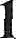 234Практическое занятие № 37. Службы гостиницы: служба приёма иразмещения,	служба	бронирования,	служба	горничных,	служба организации питания в гостинице. Чтение и перевод текстов2Практическое	занятие	N•	38.	Персонал	гостиницы:директор/управляющий/менеджер/администратор//горничные/ работники ресторана. Должностные обязанности. Чтение и перевод текстов2Практическое занятие № 39. Организация работы и взаимодействиеслужб гостиницы. Типы вопросов Выполнение упражнений.2Практическое занятие № 40. Разновидности номеров. Уборка номера.Предложи места и направленияЧтение	текстов	с	извлечением	основной	информации (ознакомительное чтение)2Практическое занятие № 41. Работа с аудио и видео материаломПрактика устной речи2Тема 3.6 Выезд изотеля. ФормыСодержание учебного материала12ОК 01, ОК02,OK 05,OK 09Тема 3.6 Выезд изотеля. ФормыПрименение профессиональной лексики в общении: Порядок оплаты12ОК 01, ОК02,OK 05,OK 09Наименованиеразделов и темСодержание учебного материала и формы организации деятельности обучающихсяОбъем часовКоды компетенций, формированию которых способствует элементпрограммы12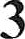 4расчета за проживаниеза оказанные услуги, формы расчета за услуги, чтение и составлениедиалогов, драматизация диалога.Грамматический  материал:  модальные	глаголы и их эквиваленты(sein +	zu +Inf., haben + zu + Inf.)ПK 1.1 ПK 1.2расчета за проживаниеТематика практических занятий!2ПK 1.1 ПK 1.2расчета за проживаниеПрактическое занятие № 42. Служба. WeckdienstАудирование и инсценировка диалогов2ПK 1.1 ПK 1.2расчета за проживаниеПрактическое занятие № 43. Счет. Виды оплатыРабота с аудио и видеоматериалами. Инсценировка диалогов2ПK 1.1 ПK 1.2расчета за проживаниеПрактическое занятие № 44. Объяснение счета.Речевой этикет согласие, несогласие, сомнение, своей	точки зрения, ответные реплики2ПK 1.1 ПK 1.2расчета за проживаниеПрактическое занятие № 45. Принятие оплатыАудирование и инсценировка диалогов2ПK 1.1 ПK 1.2расчета за проживаниеПрактическое	занятие  №	46. Опрос  гостя  об  удовлетворенностиуслугами отеля Заполнение анкеты2ПK 1.1 ПK 1.2расчета за проживаниеПрактическое занятие № 47. Речевой этикет прощание, приглашение2ПK 1.1 ПK 1.2Наименование разделов и темСодержание учебного материала и формы организации деятельности обучающихсяОбъем часовКоды компетенций, формированиюспособствует элементпрограммы12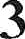 4Практика устной речиТема 3.7 Решение спорных вопросовСодержание учебного материалаПрименение профессиональной лексики в общении: Порядок оплаты за оказанные услуги, формы расчета за услуги, чтение и составление диалогов, драматизация диалога.Грамматический материал: модальные глаголы и их эквиваленты (sein + zu +Iiзf., haben + zu + Inf.)22ОК 01-11ИИ 1.1 ПK 1.2ПK 2.1 ПK 2.2ПK 3.1 ПK 3.2Тема 3.7 Решение спорных вопросовТематика практических занятий22ОК 01-11ИИ 1.1 ПK 1.2ПK 2.1 ПK 2.2ПK 3.1 ПK 3.2Тема 3.7 Решение спорных вопросовПрактическое занятие № 48. Принятие жалоб по телефонуАудирование. Заполнение бланка2ОК 01-11ИИ 1.1 ПK 1.2ПK 2.1 ПK 2.2ПK 3.1 ПK 3.2Тема 3.7 Решение спорных вопросовПрактическое занятие № 49. Принятие и передача рекламацииРабота с аутентичными материалами2ОК 01-11ИИ 1.1 ПK 1.2ПK 2.1 ПK 2.2ПK 3.1 ПK 3.2Тема 3.7 Решение спорных вопросовПрактическое занятие № 50. Решение сложных ситуацийАудирование. Решение ситуативных задач2ОК 01-11ИИ 1.1 ПK 1.2ПK 2.1 ПK 2.2ПK 3.1 ПK 3.2Тема 3.7 Решение спорных вопросовПрактическое занятие № 51. Клише речевого этикетаПрактика устной речи. Составление диалогов2ОК 01-11ИИ 1.1 ПK 1.2ПK 2.1 ПK 2.2ПK 3.1 ПK 3.2Наименование разделов и темСодержание учебного материала и формы организации деятельности обучающихсяОбъем часовКоды компетенций, формированию которых способствует элементпрогRаммы12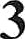 4Практическое занятие № 52. Страдательный залогВыполнение упражнений2Практическое занятие № 53. Принятие жалоб по телефонуРечевой этикет. Практика устной речи2Практическое занятие № 54. Чтение текстов с извлечением основнойинформации по теме2Практическое занятие № 55. Принятие письменной рекламации.Чтение и анализ аутентичных текстов2Практическое занятие № 56. Письменный ответ на рекламациюНаписание письма2Самостоятельная работа обучающихсяСамостоятельная работа № 11. Составить и инсценировать диалоги2Раздел 4. Организацияслужбы обслуживания и эксплуатации номерного фондаТема 4.1 Номернойфонд.Содержание учебного материала14ОК 01-11ПK 1.1 ПK 1.2ПK 2.1 ПK 2.2Тема 4.1 Номернойфонд.Применение профессиональной лексики в общении:Оборудование номеров, ванной комнаты. Постельные14ОК 01-11ПK 1.1 ПK 1.2ПK 2.1 ПK 2.2Наименование разделов и темСодержание учебного материала и формы организации деятельности обучающихсяОбъем часовКоды компетенций, формированиюспособствует элемент программы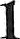 234принадлежности, средства и инвентарь для уборки номеров.14ПK 3.1 ПK 3.2IIK 4.1 ПK 4.2Тематика практических занятий14ПK 3.1 ПK 3.2IIK 4.1 ПK 4.2Практическое	занятие	№	57.	Оборудование	номеров,	ваннойкомнаты.Работа с лексикой. Выделение в тексте необходимо и информации2ПK 3.1 ПK 3.2IIK 4.1 ПK 4.2Практическое занятие N 58. Постельные принадлежностиРабота	с	лексикой.	Чтение	текстов	с	извлечением	основной информации (ознакомительное чтение)2ПK 3.1 ПK 3.2IIK 4.1 ПK 4.2Практическое	занятие	N	59.  Средства	и  инвентарь	для	уборкиномеровРабота с лексикой.2ПK 3.1 ПK 3.2IIK 4.1 ПK 4.2Практическое занятие № 60. Категории номеров.Аудирование текста и выделение в нем запрашиваемой информации2ПK 3.1 ПK 3.2IIK 4.1 ПK 4.2flрактическое занятие N• 61. Описание номераЧтение,	перевод	текста.	Работа	с	рекламными	проспектами2ПK 3.1 ПK 3.2IIK 4.1 ПK 4.2Паименованиеразделов и темСодержание у чебного материала и формы организации деятель ности обучающихсяОбъем часовКоды компетенций, формированиюKOTO[1Ы Хспособствует элементпрограммы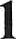 2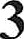 4Подготовка к монологуПрактическое занятие № 62. Модальные глаголы и их эквивалентыВыполнение упражнений2Практическое занятие № 63. Бюро находок.Практика устной речи2Тема 4.2 ПрофессиягорничнаяСодержание учебного материала8ОК 01-11ПK 1.1 ПK 1.2ПK 2.1 ПK 2.2ПБ 3.1 ПK 3.2Тема 4.2 ПрофессиягорничнаяПрименение профессиональной лексики в общении:профессиональные качества, речевой этикет, должностные инструкции;Систематизация грамматического материала.8ОК 01-11ПK 1.1 ПK 1.2ПK 2.1 ПK 2.2ПБ 3.1 ПK 3.2Тема 4.2 ПрофессиягорничнаяТематика практических занятий8ОК 01-11ПK 1.1 ПK 1.2ПK 2.1 ПK 2.2ПБ 3.1 ПK 3.2Тема 4.2 ПрофессиягорничнаяПрактическое занятие № 64. Профессиональные и личностныекачества специалистаЧтение текстов с извлечением полной информации (изучающеечтение)2ОК 01-11ПK 1.1 ПK 1.2ПK 2.1 ПK 2.2ПБ 3.1 ПK 3.2Наименование разделов и темСодержание учебного материала и формы организации деятельности обучающихсяОбъем часовКоды компетенций, формированию которых способствует элементпрограмиы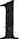 2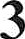 4Практическое занятие № 65. Работа с видеоматериалами.Практика устной речи2Практическое занятие № 66. Должностные обязанности горничнойРабота с аутентичными материалами.2Самостоятельная работа обучающихсяСамостоятельная работа № 13. Составить глоссарий по теме«Профессия горничная», составить должностную инструкцию2Результаты обученияКритерии оценкиФормы и методы оценкиЗнание:необходимый лексический	минимум для	осуществления профессиональной деятельности использованием иностранного		языка (второго),основные грамматические явления, характерные	для профессиональной речи; правила	речевого этикета;свободные	и устойчивые словосочетания, фразеологические единицы,	характерные для сферы профессиональной коммуникации;основные особенности	полного стиля	произношения, характерные для сферы профессиональной коммуникации;основные грамматические  явления,	характерные для	профессиональной речи;адекватное использование профессиональной терминологии	на иностранном языке;владение лексическим грамматическимминимумом ;правильное построение	простых предложений;-применение лексического и  грамматического в диалогах в утвердительной и вопросительной форме;применение ресурсов в восполнении пробелов языковом образованииТекущий контроль: Оценка базовых знаний, практического владениялексикой, общения, чтения и перевода иностранных текстов на бытовые и темы;Оценкаустного	и	письменного опроса;тестирования,самостоятельной (внеаудиторной) работы:сообщений, диалогов, тематических презентаций, выполнения творческих заданий, решение ситуационных задач, ролевых игрПромежуточный контроль:Дифференцированный зачетУмения:— владеть	иностранным языком		с	учетомадекватноеиспользование:Текущий контроль: Оценка результатов выполнения практическихРезультаты обученияКритерии оценкиФормы и методы оценкихарактеристик постоянных	клиентов гостиничногокомплекса;—	использовать языковые	средства	для общения		(устного			 и письменного)			на иностранном	языке		на профессиональные			и повседневные темы;владеть	техникой перевода			текстов профессиональной направленности,		а		так же	лексическими единицами, необходимыми				для профессионального общения;самостоятельно совершенствовать устную	и	письменную речь,			пополнять словарный			запас лексикой		 отобранным лексико- грамматическимминимумом, что должновыражаться	впонимании	устной диалогической		и монологической речи в сферепрофессиональной коммуникации;лексики на иностранном языке;лексического и грамматического минимума при ведении диалогов на профессиональные темы;составлении сообщений по изучаемым темам;чтении и переводе иностранных текстов;правильное построение простых предложений при:использовании устной и письменной речи;ведении диалогового общения;написании электронных писем делового характера;выполнении проектного заданиязаданий;Экспертная оценка чтения и перевода иностранных текстов на бытовые и профессиональные темыНаблюдение и экспертная оценка результатов общения на иностранном языке (в том числе с учетом постоянных клиентов гостиничного комплекса)Промежуточный контроль: Дифференцированный зачет